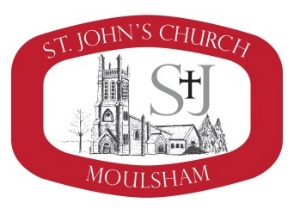 A service of Holy Communion in Ordinary TimeWe have now entered the season in the church year that is known as Ordinary Time. It is exactly what is sounds like; ordinary. No major feasts or festivals, a time when we get on with daily life as individuals and as the Church. The liturgical colour for Ordinary Time is green. It is the colour of growth, look around you, there is so much green at this time of year, as everything grows and multiplies.  In this season of the Church year we are encouraged to grow and mature in daily expression of our faith outside the great seasons of celebration of Christmas and Easter and the great periods of penance of Advent and Lent. Ordinary Time is a time to deepen our prayer life, read the Bible, meet with Jesus in the bread and wine and allow God to work in our lives. The GatheringWe come from scattered lives to meet with God.Let us recognize his presence with us.Silence is kept.As God’s people we have gathered:let us worship him together.Welcome and IntroductionWe Say SorryGod of mercy,we acknowledge that we are all sinners.We turn from the wrong that we have thought and saidand done,and are mindful of all that we have failed to do.For the sake of Jesus, who died for us,forgive us for all that is past,and help us to live each dayin the light of Christ our Lord.Amen.We Hear That We are ForgivenMay God who loved the world so muchthat he sent his Son to be our Saviourforgive us our sinsand make us holy to serve him in the world,through Jesus Christ our Lord.AmenThe GloriaWe are God’s people, forgiven and free and we want to say thank you to God for that and praise Him.  We use British Sign Language to do this as we can’t sing yet.Glory to God, glory to God, glory to the Father.To God be glory foreverAlleluia, AmenAlleluia, AmenAlleluia, AmenGlory to God, glory to God, glory to Christ Jesus…
Glory to God, glory to God, glory to the Spirit…The Collect  Bible Reading(s)We listen to one or more readings from the Bible. The Bible is the guidebook for Christians, in it we learn about our faith, our history and how to follow Jesus. At the end the reader may sayThis is the word of the Lord.Thanks be to God.Gospel ReadingHear the Gospel of our Lord Jesus Christ according to...Glory to you, O Lord.at the end of the reading:This is the Gospel of the Lord.Praise to you, O Christ.SermonAt the end of the sermon there may be a short period of quiet reflection. The CreedThe creed is a summary of the most important things that we believe as Christians. The creeds were written when the church first started. When we say it together it joins us together with each other, with churches across the world and with all Christians throughout history.We believe in God the Father,from whom every familyin heaven and on earth is named.We believe in God the Son,who lives in our hearts through faith,and fills us with his love.We believe in God the Holy Spirit,who strengthens uswith power from on high.We believe in one God;Father, Son and Holy Spirit.Amen.Prayers of IntercessionThe PeaceCommunion always starts with ‘the peace’ It may seem a little bit odd but it comes from Jesus’ telling us that we should be reconciled to each other before taking the bread and wine. It’s unlikely we’ve fallen out so instead it’s a chance to offer God’s blessing, His peace to one another. Jesus says: ‘Peace I leave with you; my peace I give to you.Do not let your hearts be troubled, neither let them be afraid.’The peace of the Lord be always with you.and also with youWe will stay in our seats and sign the peace to each otherThe Eucharistic PrayerThe Lord be with you
and also with you.Lift up your hearts.
We lift them to the Lord.Let us give thanks to the Lord our God.
It is right to give thanks and praise.Father, you made the world and love your creation.You gave your Son Jesus Christ to be our Saviour.His dying and rising have set us free from sin and death.And so we join with saints and angels praising you, and saying:Holy, holy, holy Lord,God of power and might,heaven and earth are full of your glory.Hosanna in the highest.Blessed is he who comes in the name of the Lord.Hosanna in the highest.We praise and bless you, loving Father,through Jesus Christ, our Lord;and as we obey his command,send your Holy Spirit,that broken bread and wine outpouredmay be for us the body and blood of your dear Son.On the night before he died he had supper with his friendsand, taking bread, he praised you.He broke the bread, gave it to them and said:Take, eat; this is my body which is given for you;do this in remembrance of me.When supper was ended he took the cup of wine.Again he praised you, gave it to them and said:Drink this, all of you;this is my blood of the new covenant,which is shed for you and for many for the forgiveness of sins.Do this, as often as you drink it, in remembrance of me.So, Father, we remember all that Jesus did,in him we plead with confidence his sacrificemade once for all upon the cross.Bringing before you the bread of life and cup of salvation,we proclaim his death and resurrectionuntil he comes in glory.Great is the mystery of faithChrist has died:Christ is risen:Christ will come againLord of all life,help us to work together for that daywhen your kingdom comesand justice and mercy will be seen in all the earth.Look with favour on your people,gather us in your loving armsand bring us with Mary the mother of God, St John the Evangelist and all the saintsto feast at your table in heaven.Through Christ, and with Christ, and in Christ,in the unity of the Holy Spirit,all honour and glory are yours, O loving Father,for ever and ever.Amen.The Lord’s PrayerWe sit or kneelOur Father in heaven,hallowed be your name,your Kingdom come,your will be done,on earth as in heaven.Give us today our daily bread,forgive us our sinsas we forgive those who sin against us.Lead us not into temptationbut deliver us from evil.For the kingdom, the power and the glory are yoursnow and forever. AmenWe break this bread		to share in the body of Christ.	Though we are many, we are one body,	 	 	because we all share in one bread.Giving of CommunionCommunion is a little different at the moment. We are receiving the bread and the wine but not sharing one cup. All elements have been handled according to the highest hygiene standards and have been covered on the altar until this point. You will be invited to come forward to receive Communion a few at a time, queuing in the central aisle (please keep 2m apart) There will be two stations at the front, please go to whichever one is free. The priest will intinct (dip) the wafer into the wine for you and place it in your hands, please then take a step back to consume the wafer (as you’ll need to lower your face covering) or feel free to take it back to your seat and consume there. If you would like to receive just the bread please let the Priest know. If you struggle to get to the front we will bring Communion to you at the end of distribution. We understand if you are still not comfortable receiving the elements or you don’t normally receive Communion and we are happy to pray a silent blessing, either at the Communion station or in your seat, again we will come to you once Communion has been distributed. God’s holy giftsfor God’s holy peopleJesus Christ is holyJesus Christ is Lordto the glory of God the Father. If you’re not receiving Communion or you’re joining us online you may like to pray the following prayerMy Jesus, I believe that Thou art present in the Blessed Sacrament. I love Thee above all things and I desire Thee in my soul. Since I cannot now receive Thee sacramentally, come at least spiritually into my heart as though Thou wert already there, I embrace Thee and unite myself wholly to Thee;permit not that I should ever be separated from Thee. Amen. (St Alphonsus) Prayer after CommunionA special prayer may be said, followed by this prayerLord God, sustain us in this time with the vision of your grace and glory, that, strengthened by the bread of life, we may come to your eternal dwelling place;in the power of Jesus Christ our Lord. Amen.Notices                                                                                                    Blessing The Priest will pray for God’s blessing upon us allGo in peace to love and serve the LordIn the name of Christ, AmenWe would normally take a collection for the work of the church during the service but for obvious reasons we can’t pass the collection plate around. You can offer your gift on your way out at the end of the service. If you can give by contactless card (on the card reader) we would appreciate it but there will also be a bowl available for monetary offerings. Material for this service is taken from Common Worship © Archbishops Council 2006 and New Patterns for Worship © The Archbishops Council 2002, Second Edition 2008. Also from ‘Opening the Doors’  © Bishops Liturgical Advisory Group 2020